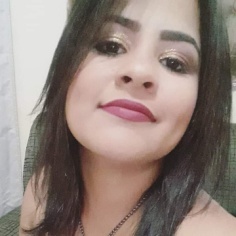 EDMARA RODRIGUES DA MATARua Vinte e Nove, 18839402291  Santo Antônio II  Montes Claros  MG(38) 992138879  (38) 991593685e_dmara_r@hotmail.com26 anos  Brasileira SolteiraObjetivo: Atuar com êxito na função atribuída.Resumo de QualificaçõesAmpla experiência no controle de Resultados Operacionais;Histórico comprovado na Gestão de Pessoas;Excelente capacidade de análise, escrita, raciocínio e aprendizado fácil na tecnologia da informação;Alta capacidade de cumprir prazos.Experiência Profissional08/2015 a atual 	Welcome MKT			Empresa de Trade Marketing porte do segmento de Endomarketing.			Coordenadora Junior de Endomarketing.Responsável por auxiliar na entrega de metas operacionais dos colaboradores. Desenvolvimento de ações pontuais/diárias e reporte das ações desenvolvidas, com a entrega de relatório descrevendo os resultados/retorno das ações. Execução prática das atividades como ativações, lançamentos, treinamentos, promoções. 11/2012 a 07/2015	AeC  Contact Center 			Empresa de Telemarketing porte do segmento de Contact Center.                                   Supervisora de Operações.Responsável por liderar e monitorar uma equipe de 20 a 30 operadores de Call Center, fazendo o acompanhamento e gestão dos indicadores de desempenho do time e dos processos, planos de ação para solucionar a correção de um problema, identificar sempre pontos de melhorias e garantir que as metas que foram traçadas sejam alcançadas. Realizações de reuniões matinais, passando as orientações necessárias para a realização do trabalho e focando na motivação da equipe.  Atuações Anteriores12/2011 a 03/2012	LAAE- Laboratório de Análise de Água e Efluentes- Ltda, como Estagiária Técnico Meio Ambiente, Analista de Água e Efluentes.Formação AcadêmicaGraduação em Engenharia Civil - Em andamento.Faculdades Integradas do Norte de Minas.Técnico em Meio Ambiente - concluído em 05/2012CETEC- Colégio Educacional de Montes Claros.Formação ComplementarComportamento e Aprendizado em uma Empresa - CETEC- Colégio Educacional de Montes Claros;Pacote Office e Internet - Top Informática;InformáticaConhecimentos no Pacote Office e Internet.